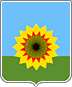 АДМИНИСТРАЦИЯМУНИЦИПАЛЬНОГО РАЙОНА БОГАТОВСКИЙСАМАРСКОЙ ОБЛАСТИПОСТАНОВЛЕНИЕот 11.12.2018 г.N 1067О принятии решения о подготовке  проекта планировки с проектом межевания территории в его составе для проектирования и строительства объекта АО «Самаранефтегаз» 5283П: «Техническое перевооружение напорного газопровода 3 ступени сепарации Нефтегорского НСП». Местоположение: Самарская область, муниципальный район Богатовский, на земельных участках с кадастровыми номерами – 63:13:0403013:3, 63:13:0403013:508.На основании статей 45, 46, 51 Градостроительного кодекса Российской Федерации от 29.12.2004 № 190-ФЗ, статьи 16 Федерального закона от 06.10.2003 № 131-ФЗ «Об общих принципах организации местного самоуправления в Российской Федерации»,  заявления и.о. заместителя начальника Самарского областного отделения Средне – Волжского филиала АО «Ростехинвентаризация – Федеральное БТИ», Семдянова Н.С. от 11.12.2018г., действующего в интересах АО «Самаранефтегаз», ПОСТАНОВЛЯЮ:1.Принять предложение Самарского областного отделения Средне – Волжского филиала АО «Ростехинвентаризация – Федеральное БТИ» о подготовке проекта планировки с проектом межевания территории в его составе для проектирования и строительства объекта АО «Самаранефтегаз» 5283П: «Техническое перевооружение напорного газопровода 3 ступени сепарации Нефтегорского НСП». Местоположение: Самарская область, муниципальный район Богатовский, на земельных участках с кадастровыми номерами – 63:13:0403013:3, 63:13:0403013:508. 2.Рекомендовать заинтересованным лицам в десятидневный срок со дня опубликования настоящего постановления представить свои предложения в письменной форме о сроках подготовки и содержании документации по планировке территории в отдел архитектуры и градостроительства администрации муниципального района Богатовский Самарской области по адресу: 446630, Самарская область, Богатовский район, с. Богатое, ул. Комсомольская, д.13, тел. 884666(2-27-40).3. Самарскому областному отделению Средне – Волжского филиала АО «Ростехинвентаризация – Федеральное БТИ» в течение одного года со дня издания настоящего постановления представить в отдел архитектуры и градостроительства администрации муниципального района Богатовский разработанный проект планировки и проект межевания территории. 4.Непредставление Самарским областным отделением Средне – Волжского филиала АО «Ростехинвентаризация – Федеральное БТИ» проекта планировки и проекта межевания территории в течение срока, указанного в пункте 3 постановления, является основанием для признания утратившим силу настоящего постановления. 5.Настоящее постановление подлежит опубликованию в районной газете «Красное знамя» и размещению на официальном сайте администрации муниципального района Богатовский в течение трех дней со дня издания. 6.Поручить организацию исполнения настоящего постановления начальнику отдела архитектуры и градостроительства администрации муниципального района Богатовский Сальникову А.Н.Глава  муниципального района БогатовскийСамарской области                                                                                         В.В.Туркин Сальников   22740